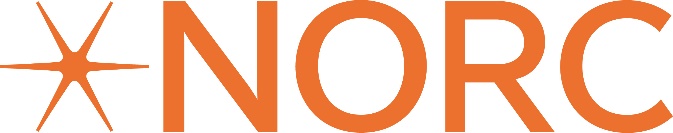 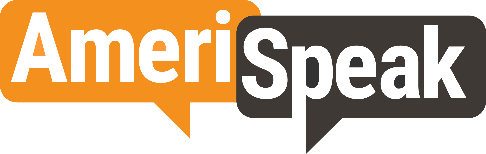 Public reporting burden of this collection of information is estimated to average 20 minutes per response, including the time for reviewing instructions, searching existing data sources, gathering and maintaining the data needed, and completing and reviewing the collection of information. An agency may not conduct or sponsor, and a person is not required to respond to a collection of information unless it displays a current valid OMB control number. Send comments regarding this burden estimate or any other aspect of this collection of information, including suggestions for reducing this burden to CDC/ATSDR Information Collection Review Office, 1600 Clifton Road NE, MS D-74, Atlanta, Georgia 30333; ATTN: PRA (0920-new).Standard demographic preloads:These populated as a pre-load when the panelists get sampled into the surveyStandard sample preloadsCustom survey-specific This survey will use the following RND_xx variables: nonePHONE SCRIPTS[CATI - OUTBOUND]INTROHello, my name is $I. I'm calling from AmeriSpeak by NORC.  May I please speak with [FIRSTNAME]? [IF RESPONDENT IS AVAILABLE]Thank you for your continued participation in AmeriSpeak. I am calling to let you know that your next survey is available. The survey takes approximately [SURVEYLENGTH] minutes to complete. If you complete the survey, you will receive [INCENTWCOMMA] AmeriPoints for your time. We will keep all of your answers confidential. Shall we proceed?Great. As always, for quality assurance purposes, this call may be recorded or monitored. [CATI-INBOUND]INTROThank you for calling AmeriSpeak by NORC.  My name is $I.  How are you today?And are you calling to take your next survey?I just need to confirm that I'm speaking with [FIRSTNAME] [LASTNAME]. Is that you?Great. This survey takes approximately [SURVEYLENGTH] minutes to complete over the phone and you will receive [INCENTWCOMMA] AmeriPoints for your time.  We will keep all of your answers confidential.  As always, for quality assurance purposes, this call may be recorded or monitored.Shall we proceed?[CATI-CALLBACK]CBINTROHello, my name is $I. I'm calling from AmeriSpeak by NORC.  We previously spoke with [FIRSTNAME] about completing an AmeriSpeak survey. Is [FIRSTNAME] available?   [IF RESPONDENT IS AVAILABLE]Hello, my name is $I, calling from AmeriSpeak by NORC. We previously spoke with you about completing an AmeriSpeak survey. Are you available now to continue? As always, for quality assurance purposes, this call may be recorded or monitored.[DISPLAY THIS AM LANGUAGE IF SurveyAccessEnd-CALLDATE>1 DAY] [CATI-MISSED OUTBOUND, ANSWERING MACHINE]AM1Hello, this message is [FIRSTNAME] [LASTNAME].  I'm calling from AmeriSpeak from NORC to let you know that you have a survey waiting for you. The survey will take approximately [SURVEYLENGTH] minutes and you will receive [INCENTWCOMMA] AmeriPoints for your time.  Call us toll-free at 888-326-9424 and enter your PIN number, [MEMBER_PIN], to complete your survey and receive rewards. Thank you.[DISPLAY THIS AM LANGUAGE IF SurveyAccessEnd-CALLDATE>1 DAY] [CATI-ANSWERING MACHINE MISSED APPOINTMENT CALLBACK]AMHARDHello, this message is for [FIRSTNAME] and I'm calling from AmeriSpeak from NORC. When we spoke previously, you requested that we call you back <at this time>.  I'm sorry that we've missed you.  We'll try to contact you again soon but please feel free to return our call any time at 888-326-9424 and enter your PIN number, [MEMBER_PIN], to complete your survey and receive rewards. Thank you.[DISPLAY THIS AM LANGUAGE IF SurveyAccessEnd-CALLDATE>1 DAY] [CATI-ANSWERING MACHINE MISSED CALLBACK]AMSOFTHello, this message is for [FIRSTNAME]. I am calling from AmeriSpeak from NORC. We are calling you back to complete your AmeriSpeak survey.  Remember, you will receive rewards for completing this survey. I'm sorry that we've missed you.  We'll try to contact you again soon but please feel free to return our call any time at 888-326-9424 and enter your PIN number, [MEMBER_PIN], to complete this survey.  Thank you.[DISPLAY THIS AM LANGUAGE IF SurveyAccessEnd-CALLDATE=1 DAY][CATI-NEARING END OF FIELD, ANSWERING MACHINE]AMENDHello, this message is for [FIRSTNAME]. I'm calling from AmeriSpeak from NORC to let you know that a survey will be ending tomorrow. We’d love to hear from you so please call us toll-free at 888-326-9424 and enter your PIN number, [MEMBER_PIN], to complete your survey and receive rewards.   Thank you.Please include the following options for all questions in CATI:77 DON’T KNOW99 REFUSEDPlease code refusals in CAWI:98 IMPLICIT REFUSAL, WEB SKIPDo not code 77 Don’t Know/99 Refused options in CAWI unless written in item response optionsText shown in green includes researcher notes and should not be included in the programming.[START OF SURVEY]CREATE DATA-ONLY VARIABLE: QUAL1=Qualified Complete2=Not Qualified3=In progressAT START OF SURVEY COMPUTE QUAL=3 “IN PROGRESS”CREATE MODE_START1=CATI2=CAWI[DISPLAY-WINTRO_1]Welcome to today’s Amerispeak survey! You are invited to participate in a survey about your mental health, sexual and reproductive health, social support systems, and school environment!A few things...This survey is voluntary. We're excited to hear what you think and hope you will answer as many questions as you can, but it is OK to leave a question blank if you choose not to answer it.Your answers will be kept private. Your answers will be combined with answers from teens across the country. <u><i>NO ONE</i></u> will be told how you answered any of your questions.There are NO wrong answers. We want you to answer truthfully and as best you can, but this is a chance for you to have a voice: tell us what YOU think![SP; double prompt]CONSENT.We are asking you to take part in this survey on how teens like you feel about your mental health, sexual and reproductive health, social support systems, and school environment. This will take about 20 minutes to finish, depending on your answers.  Important things you should know are:The Teen and Parent Surveys of Health are being conducted by NORC on behalf of the U.S. Centers for Disease Control and Prevention’s (CDC) Division of Adolescent and School Health.  The survey is voluntary; you can choose whether or not to take it, and you can stop taking the survey at any time.We would encourage you to take the survey at any time when you will have privacy. You will be compensated for your time with a reward of [INCENTWCOMMA] AmeriPoints for completing the survey.If you have any questions or concerns about your participation in this study, you can contact AmeriSpeak Support at support@AmeriSpeak.org or call (888) 326-9424. Are you willing to complete this survey?CAWI RESPONSE OPTIONS:1. Yes 2. No CATI RESPONSE OPTIONS:1. YES 2. NOIF CONSENT=2, 77, 98, 99 TERMINATE SET QUAL=2, CO_DATE GO TO TERMSORRY No back (disable browser back button) auto redirect to member portal after 10 seconds[NO PIMS TRANSACTION][SHOW IF TERMINATED]TERMSORRY.  Thank you for your time today. Unfortunately you are not eligible for this study. We value your opinion and hope that you will participate in future AmeriSpeak surveys. We will redirect you to the AmeriSpeak Member Portal in [n] seconds.[SET QUAL=2 “Not Qualified” and END INTERVIEW, no incentive given][REMOVE “PREVIOUS” BUTTON FROM PAGE] [CAWI NO BACK – disable web browser back button]CAWI auto-redirect to MEMBER PORTAL in 10 seconds, display remaining number of seconds in [n][DISPLAY – INTRO2]Thank you for your help with this important survey. We will ask questions on a series of topics, including: your communication with your parent(s)/caregiver(s); social support systems; school environment; mental health; and sexual and reproductive health. We will start by asking you a few questions about yourself.[CAWI: Please use the "Continue" and "Previous" buttons to navigate between the questions within the questionnaire. Do not use your browser buttons.]
Section A. Background[SP]Q1.During the past 30 days, where did you usually sleep?In [CAWI: my; CATI: your] parent's or primary caregiver's homeIn the home of a friend, family member, or other person because [CAWI: I; CATI: you] had to leave [CAWI: my; CATI: your] home or [CAWI: my; CATI: your] parent or primary caregiver cannot afford housingYour own house or apartment A shelter or emergency housingIn a motel or hotelIn a car, park, campground, or other public place[CAWI: I; CATI: You] do not have a usual place to sleepSomewhere else[MP]Q2.Who do you live with currently? [CAWI - REMOVE BOLD] <i> Please select all that apply. </i>[CATI] SELECT ALL THAT APPLYMotherFatherStepmother Stepfather Parent's/caregiver’s boyfriend/girlfriend GrandmotherGrandfatherFoster motherFoster fatherAuntUncleBoyfriend/girlfriendBrother (including step-, half-, and foster brother) ([CAWI: If yes, enter number: [numbox 1-5]; CATI: IF YES, ASK: “How many brothers are you currently living with?” AND ENTER A NUMBER BETWEEN 1 AND 5 [SPACE] CATI: AFTER TYPING THE ANSWER IN THE NUMBOX, PLEASE PLACE THE CURSOR ON THE CONTINUE BUTTON TO PROCEED: [numbox 1-5]])Sister (including step-, half-, and foster sister) [CAWI: If yes, enter number: [numbox 1-5]; CATI: IF YES, ASK: “How many sisters are you currently living with?” AND ENTER A NUMBER BETWEEN 1 AND 5 [SPACE] CATI: AFTER TYPING THE ANSWER IN THE NUMBOX, PLEASE PLACE THE CURSOR ON THE CONTINUE BUTTON TO PROCEED: [numbox 1-5]])[CAWI: I; CATI: You] live by [CAWI: myself; CATI: yourself] [SP]Other, please specify: __[SMALL TEXTBOX]____	 [SHOW IF S_AGE=15-17][SP]Q3a.Is [R_CASE_NAME] the adult that is most responsible for you? That is, is [R_CASE_NAME] your parent or primary caregiver? CAWI RESPONSE OPTIONS:1. Yes 2. No CATI RESPONSE OPTIONS:1. YES 2. NO[SHOW IF Q3A=2, 77, 98, 99 or S_AGE>=18][SP]Q3b.[IF S_AGE=15-17]Who is the adult that is most responsible for you? That is, who is your primary parent or caregiver?[IF S_AGE>=18]Who is the adult that is most responsible for you? That is, who is your parent or primary caregiver? If you have more than one parent who is responsible, please <u>choose only one</u>. We will be asking you some questions later about your relationship with this one person. No parent or caregiver is responsible for [CAWI: me; CATI: you] [IF S_AGE>=18: .][IF S_AGE=15-17: / [CAWI: I’m; CATI: You’re] an emancipated minor. ]MotherFatherStepmother Stepfather Parent’s/caregiver’s boyfriend/girlfriend GrandmotherGrandfatherFoster motherFoster fatherAuntUncleOther, please specify: __[SMALL TEXTBOX]____	[SHOW ON SAME PAGE AS Q3B][SHOW IF Q3B=2-13][SMALL TEXTBOX]Q3c.What do you call that person? [SPACE]CATI: AFTER TYPING THE ANSWER IN THE TEXTBOX, PLEASE PLACE THE CURSOR ON THE CONTINUE BUTTON TO PROCEED________[SMALL TEXTBOX]__________COMPUTE	DOV_CARENAME [STRING]IF	Q3A=1		DOV_CARENAME=R_CASE_NAMEIF	Q3C<>SKIP	DOV_CARENAME=Q3CIF	Q3C=SKIP	DOV_CARENAME='your parent/caregiver'[SP]Q4.[IF MONTH=MAY-AUGUST] What grade will you be enrolled in this Fall?[IF MONTH=SEPTEMBER-APRIL]What grade are you in? Not enrolled in school 8th grade 9th grade 10th grade 11th grade 12th grade College first-year or freshman College second-year or sophomore College third-year or junior College fourth-year or senior Other, please specify: __[SMALL TEXTBOX]____	 [SHOW IF Q4=2-11] Q4_AIn the past 12 months, which of the following ways did you attend school a MAJORITY of the time? By majority we mean most of the time or more than half. RESPONSE OPTIONS:1. In-person full time 2. Virtual/online full-time 3. Hybrid format-- In-person PART-TIME and virtual PART-TIME (meaning a combination of in-person attendance and virtual learning that follows a consistent schedule) 4. Homeschool (meaning enrolled in an official or formal homeschool program)5. Other, please specify: [TEXTBOX][SHOW IF Q4=2-11] [SP]Q4_BIn the past 14 days, how have you attended school?1. In-person full time 2. Virtual/online full-time 3. Hybrid format-- In-person PART-TIME and virtual PART-TIME (meaning a combination of in-person attendance and virtual learning that follows a consistent schedule) 4. Homeschool (meaning enrolled in an official or formal homeschool program)5. Other, please specify: [TEXTBOX][SP]Q5.What sex were you assigned at birth, on your original birth certificate? 1. Male2. Female 77. [CAWI: I; CATI: You] don’t know 99. Prefer not to answer[SP]Q5b.Do you currently describe yourself as male, female, or transgender?1. Male2. Female 3. Transgender4. None of these[SHOW IF (Q5=1 and Q5b=2) or (Q5=2 and Q5b=1)][CUSTOM PROMPT ONCE IF Q5C=2: CAWI: "You can go back to change your answer to the last questions by clicking the 'Back' button"CATI: IF R CHOOSES 2, ASK: “Would you like to change your answer to the last two questions?”][SP]Q5c.Just to confirm, you were assigned [Q5 RESPONSE, sentence case] at birth and now you describe yourself as [Q5b RESPONSE, sentence case], is that correct? 1. Yes2. No77. [CAWI: I; CATI: You] don’t know99. Prefer not to answer[MP]Q6.Which best describes your sexual attraction to other people? Are you…[CAWI - REMOVE BOLD] <i> Please select all that apply. </i>[CATI] SELECT ALL THAT APPLYAttracted to femalesAttracted to malesAttracted to other genders/non-binary/transgender personsNot sexually attracted to anyone [SP]Other, please specify: __[SMALL TEXTBOX]____	 [SP]Q7.Which of the following best represents how you think of yourself?1. [If Q5b=2: Lesbian or gay] [If Q5b=1,3,4, 77, 98, 99: Gay]2. Straight, that is, not [If Q5b=2: lesbian or gay] [If Q5b=1,3,4, 77, 98, 99: gay]3. Bisexual4. Something else77. [CAWI: I; CATI: You] don’t know the answerSection B. Individual Protective Factors (self-regulation, problem-solving, school-related self-efficacy, future orientation) [GRID, SP]Q8. (self-regulation)How true do you feel these statements are about you personally? [GRID, SP]Q9. (problem-solving)  How true do you feel these statements are about you personally? [SHOW IF Q4=2-11] [GRID, SP]Q10. (self-efficacy)How true do you feel these statements are about you personally? [GRID, SP; 2, 3]Q11. (future orientation)The next questions ask about your future goals. Think about yourself and what is going on in your life right now. Then, please state how much you agree or disagree with the following statements. Section C. Family Protective Factors (family/parent connectedness, parental expectations, parental monitoring, parent-adolescent communication)[DISPLAY – SECTC_INTRO]The next set of questions asks about your family.[GRID, SP]Q12.How much do you feel that…[SHOW IF Q3A=1 or Q3B=2-13] [SP]Q13.How much do you agree or disagree with the following? [SPACE]"Overall, [CAWI: I am; CATI: you are] satisfied with the relationship [CAWI: I; CATI: you] have with [IF CAWI and Q3C<>SKIP, pipe in DOV_CARENAME; IF CAWI and Q3C = SKIP, pipe in “my parent/caregiver”; IF CATI, pipe in DOV_CARENAME]." Strongly agreeAgree Neither agree nor disagreeDisagree Strongly disagree[SHOW IF Q3A=1 or Q3B=2-13] [DISPLAY – SECTC_1]The next questions will ask about [DOV_CARENAME]’s opinions and expectations.[SHOW IF Q3A=1 or Q3B=2-13] [GRID, SP; 4, 4]Q14.How much would [DOV_CARENAME] approve or disapprove if you…[SHOW IF Q3A=1 or Q3B=2-13] [DISPLAY – SECTC_2]The next questions will ask about [DOV_CARENAME]’s monitoring of your day-to-day activities.[SHOW IF Q3A=1 or Q3B=2-13] [GRID, SP]Q15.When you’re living at home, how much does [DOV_CARENAME] know about… 
[SHOW IF Q3A=1 or Q3B=2-13] [GRID, SP]Q16.During the past <i>30 days</i>, how often has [DOV_CARENAME]…[SHOW IF Q3A=1 or Q3B=2-13] Q17. Does [DOV_CARENAME] follow you on social media accounts that you regularly use? YesNo77. [CAWI: I; CATI: You] don’t know[SHOW IF Q3A=1 or Q3B=2-13] [SP]Q18.How much do you agree or disagree with the following?[SPACE]"[IF CAWI and Q3C<>SKIP, pipe in DOV_CARENAME; IF CAWI and Q3C = SKIP, pipe in “My parent/caregiver”; IF CATI and Q3C<>SKIP, pipe in DOV_CARENAME; IF CATI and Q3C=SKIP, pipe in “Your parent/caregiver”] has rules and consequences for [CAWI: my; CATI: your] behavior (e.g., curfews, punishments for breaking rules)."Strongly agree Agree Neither agree nor disagreeDisagree Strongly disagree[SHOW IF Q3A=1 or Q3B=2-13] [DISPLAY – SECTC_3]The next set of questions asks about how you communicate with [DOV_CARENAME]. [SHOW IF Q3A=1 or Q3B=2-13] [GRID, SP; 4, 4, 4, 4]Q19.During the past <i>12 months</i>, how often have you talked with [DOV_CARENAME] about each of the following…[SHOW IF Q3A=1 or Q3B=2-13] [GRID, SP]Q20.Have you ever talked with [DOV_CARENAME] about the following? [SHOW IF Q3A=1 or Q3B=2-13] [SP]Q21.How comfortable or uncomfortable are you talking to [DOV_CARENAME] about how you are feeling (for instance, stressed, anxious, or depressed)? Very comfortable Comfortable Neither comfortable nor uncomfortable UncomfortableVery uncomfortable [SHOW IF Q3A=1 or Q3B=2-13] [SP]Q22.How much do you agree or disagree with the following? [SPACE]"[CAWI: I am; CATI: You are] satisfied with the way [IF CAWI: IF Q3C<>SKIP, pipe in DOV_CARENAME; IF CAWI and Q3C = SKIP, pipe in “my parent/caregiver”; IF CATI, pipe in DOV_CARENAME] and [CAWI: I; CATI: you] communicate." Strongly agreeAgree Neither agree nor disagree Disagree Strongly disagreeSection D. Peer and School Protective Factors (social support, school connectedness)[DISPLAY – SECTD_INTRO]There may be some people in your life other than your parents/primary caregivers who provide you with emotional support, such as comforting you when you are upset or encouraging you when you are frustrated. [SP]Q23.How helpful are other adults in your life with providing you with emotional support?  Very helpfulSomewhat helpfulNot too helpful Not at all helpful[CAWI: I; CATI: You] do not have other adults in [CAWI: my; CATI: your] life[SP]Q24.How helpful are your friends your own age in providing you with emotional support? Very helpfulSomewhat helpfulNot too helpful Not at all helpful[CAWI: I; CATI: You] do not have friends [CAWI: my; CATI: your] own age[SHOW IF Q4_B = 1,2,3,5][DISPLAY – SECTD_1]Now we will ask about your experiences at school. For these questions, please answer about your current school year. If you are not enrolled in school, please think about the most recent year you were enrolled. [GRID, SP][SHOW IF Q4_B = 1,2,3,5]Q25.How much do you agree or disagree with the following statements about your school? [SP][SHOW IF Q4_B = 1,2,3,5]Q26.Does your school have a club/student group that supports lesbian, gay, bisexual, transgender, and queer students and their allies? [REMOVE BOLD]<i>These clubs are sometimes called Gay/Straight Alliances or Genders and Sexualities Alliances (GSAs).</i>CAWI RESPONSE OPTIONS:1.	Yes2.	No77.	Don’t know CATI RESPONSE OPTIONS:1.	YES2.	NO77.	DON'T KNOW[SHOW IF Q26=1] [SP]Q27.Are you a member of this club/student group?CAWI RESPONSE OPTIONS:1. Yes 2. No CATI RESPONSE OPTIONS:1. YES 2. NOSection E. Neighborhood/Community Protective Factors [DISPLAY – SECTE_INTRO]IF Q4=2-11: The next questions ask about your feelings about your school and neighborhood.IF Q4=1,77,98,99: The next questions ask about your feelings about your neighborhood.[SHOW IF Q4=2-11] [SP]Q28.In the most recent school year, how often did you feel safe getting to and from school? AlwaysMost of the time Sometimes Rarely Never [GRID, SP][SHOW SP "N/A" BELOW GRID; IF SELECTED HIDE GRID]Q29.How much do you agree or disagree with the following statements about your neighborhood?-[SP] Not applicable (e.g., [CAWI: I; CATI: you] don’t know/[CAWI: I; CATI: you] do not live in a neighborhood) Section F: Mental Health[DISPLAY – SECTF_INTRO]This section contains questions about your <u>mental health</u>. Mental health includes things like stress, anxiety, and depression.  INSERT FOOTER <center> These questions may be difficult to answer. Please click here for a list of mental health and suicide prevention resources. </center>Link behind “here”: 8644 CDC DASH NAHS CAWI Help Button.pdf[SP]Q30.Have you ever been diagnosed with a behavioral, developmental, emotional, or mental health condition for which treatment, therapy, or counseling may be needed? Examples may include anxiety, depression, attention deficit disorder or ADHD, autism spectrum disorder, learning or intellectual disability, speech or other language disorder.INSERT FOOTER <center> These questions may be difficult to answer. Please click here for a list of mental health and suicide prevention resources. </center>Link behind “here”: 8644 CDC DASH NAHS CAWI Help Button.pdfYes NoPrefer not to answer [GRID, SP]Q31.The next question asks you to rate how much stress you feel in different areas of your life. During the past <i>6 months</i>, how much stress have you had related to…INSERT FOOTER <center> These questions may be difficult to answer. Please click here for a list of mental health and suicide prevention resources. </center>Link behind “here”: 8644 CDC DASH NAHS CAWI Help Button.pdf [GRID, SP; 5, 4]Q32.How often have you been bothered by each of the following symptoms during the past <u>2 weeks</u>?INSERT FOOTER <center> These questions may be difficult to answer. Please click here for a list of mental health and suicide prevention resources. </center>Link behind “here”: 8644 CDC DASH NAHS CAWI Help Button.pdf[SP]Q33.During the past <i>12 months</i>, how often has your mental health interfered with your ability to do things other young people your age do?AlwaysUsuallySometimesRarelyNever INSERT FOOTER <center> These questions may be difficult to answer. Please click here for a list of mental health and suicide prevention resources. </center>Link behind “here”: 8644 CDC DASH NAHS CAWI Help Button.pdf[SP]Q34.During the past <i>30 days</i>, how often was your mental health not good? (Mental health includes stress, anxiety, and depression.) AlwaysMost of the timeSometimesRarely Never INSERT FOOTER <center> These questions may be difficult to answer. Please click here for a list of mental health and suicide prevention resources. </center>Link behind “here”: 8644 CDC DASH NAHS CAWI Help Button.pdf[DISPLAY – SECTF_1]The next questions ask about sad feelings and attempted suicide. Sometimes people feel so depressed about the future that they may consider attempting suicide, that is, taking some action to end their own life.              INSERT FOOTER <center> These questions may be difficult to answer. Please click here for a list of mental health and suicide prevention resources. </center>Link behind “here”: 8644 CDC DASH NAHS CAWI Help Button.pdf[SP]Q35.During the past <i>12 months</i>, did you ever feel so sad or hopeless almost every day for <i>2 weeks or more in a row</i> that you stopped doing some usual activities? CAWI RESPONSE OPTIONS:1. Yes 2. No CATI RESPONSE OPTIONS:1. YES 2. NOINSERT FOOTER <center> These questions may be difficult to answer. Please click here for a list of mental health and suicide prevention resources. </center>Link behind “here”: 8644 CDC DASH NAHS CAWI Help Button.pdf[SP]Q36.During the past <i>2 weeks</i>, did you ever feel so sad or hopeless that you stopped doing some usual activities?CAWI RESPONSE OPTIONS:1. Yes 2. No CATI RESPONSE OPTIONS:1. YES 2. NOINSERT FOOTER <center> These questions may be difficult to answer. Please click here for a list of mental health and suicide prevention resources. </center>Link behind “here”: 8644 CDC DASH NAHS CAWI Help Button.pdf[SP]Q37.During the past <i>12 months</i>, did you ever <u>seriously</u> consider attempting suicide?CAWI RESPONSE OPTIONS:1. Yes 2. No CATI RESPONSE OPTIONS:1. YES 2. NOINSERT FOOTER <center> These questions may be difficult to answer. Please click here for a list of mental health and suicide prevention resources. </center>Link behind “here”: 8644 CDC DASH NAHS CAWI Help Button.pdf[SHOW IF Q37=1, 77, 98, 99][SP]Q38.During the past <i>12 months</i>, how many times did you actually attempt suicide?0 times1 time2 or 3 times4 or 5 times6 or more timesINSERT FOOTER <center> These questions may be difficult to answer. Please click here for a list of mental health and suicide prevention resources. </center>Link behind “here”: 8644 CDC DASH NAHS CAWI Help Button.pdf[DISPLAY – SECTF_2]The previous questions about mental health, including stress, anxiety, depression, and suicide, may have been difficult to answer. Please click here for a list of mental health and suicide prevention resources.Please click 'Continue' to proceed with your survey. INSERT FOOTER <center> These questions may be difficult to answer. Please click here for a list of mental health and suicide prevention resources. </center>Section G. Adverse Childhood Events[GRID, SP; 4, 4, 5, 3, 3] [DO NOT SHOW NUMERIC LABELS]Q39.Many young people experience stressful life events. Please read the statements below and mark all that you experienced at any point since you were born. You may skip questions you do not want to answer. INSERT FOOTER <center> These questions may be difficult to answer. Please click here for a list of mental health and suicide prevention resources. </center>Link behind “here”: 8644 CDC DASH NAHS CAWI Help Button.pdf[GRID, SP; 2, 4]Q40.Sometimes, scary or upsetting events affect how people think, feel, and act. The next question asks how you have been feeling and thinking recently.   How often did each of these happen in the <i>last 30 days</i>?INSERT FOOTER <center> These questions may be difficult to answer. Please click here for a list of mental health and suicide prevention resources. </center>Link behind “here”: 8644 CDC DASH NAHS CAWI Help Button.pdfSection H. Experience with Racism [DISPLAY – SECTH_INTRO]The next question will ask about discrimination you may have experienced in your life.[GRID, SP; 4, 3]Q41.During your life, how often have you …Section I. Experiences with Violence[DISPLAY – SECTI_INTRO]The next questions ask about experiences you may have had with violence. [SP][SHOW IF Q4 = 2-11]Q42_1.During the past 30 days, on how many days did you not go to school because you felt you would be unsafe at school or on your way to or from school?0 days1 day2 or 3 days 4 or 5 days 6 or more days [SP]Q42_2.During the past 12 months, how many times did someone you were dating or going out with force you to do sexual things that you did not want to do? (Count such things as kissing, touching, or being physically forced to have sexual intercourse.)[CAWI: I; CATI: You] did not date or go out with anyone during the past 12 months 0 times1 time2 or 3 times4 or 5 times6 or more times[SHOW IF Q42_2=2-6, 77, 98, 99][SP]Q43.During the past 12 months, how many times did someone you were dating or going out with physically hurt you on purpose? (Count such things as being hit, slammed into something, or injured with an object or weapon.)[SHOW IF Q42_2=77, 98, 99] [CAWI: I; CATI: You] did not date or go out with anyone during the past 12 months0 times1 time2 or 3 times4 or 5 times6 or more times[SHOW IF Q43 = 2-6, 77, 98, 99][SP]Q44. During the past 12 months, did you ever force someone you were dating or going out with to do sexual things that they did not want to do? (Count such things as kissing, touching, or physically forcing them to have sexual intercourse.)CAWI RESPONSE OPTIONS:1. [SHOW IF Q42_2=77, 98, 99 AND Q43 = 77,98,99] I did not date or go out with anyone during the past 12 months2. Yes3. NoCATI RESPONSE OPTIONS:1. [SHOW IF Q42_2=77, 98, 99 AND Q43 = 77,98,99] YOU DID NOT DATE OR GO OUT WITH ANYONE DURING THE PAST 12 MONTHS 2. YES3. NO[SP]Q45. Have you ever used physical force to make someone have sexual intercourse with you when you knew they did not want to?CAWI RESPONSE OPTIONS:1. Yes 2. No CATI RESPONSE OPTIONS:1. YES 2. NO[SP]Q46. During the past 12 months, how many times were you in a physical fight? 0 times 1 time 2 or 3 times 4 or 5 times 6 or 7 times 8 or 9 times 10 or 11 times 12 or more times [SP]Q47. In the past 2 weeks, have kids your age called you hurtful names, spread rumors about you or made sexual jokes or comments to you, either in person or online?  CAWI RESPONSE OPTIONS:1. Yes 2. No CATI RESPONSE OPTIONS:1. YES 2. NO[SP]Q48.In the past 2 weeks, have you called other kids hurtful names, spread rumors about them, or made sexual jokes or comments to them, either in person or online?CAWI RESPONSE OPTIONS:1. Yes 2. No CATI RESPONSE OPTIONS:1. YES 2. NOSection J. Health Education[DISPLAY – SECTJ_INTRO]People get information about health from many different sources. The next questions are about where you get information about <u>mental health</u>. As mentioned earlier, mental health includes things like stress, anxiety, and depression. [GRID, SP; 4, 4, 5]Q49.Have you ever received mental health information from the following sources? [SHOW IF ANY Q49a-m=1][GRID, SP; SHOW NUMERIC LABELS]Q50.Please rate how useful the mental health information was you’ve gotten from the following source(s), 5 being very useful and 1 being not at all useful: [GRID, SP]Q51How much do you agree or disagree with the following statements?[DISPLAY – SECTJ_1]The next questions are similar to ones you just answered about finding information about mental health. This time, we want you to think about where you find information about <u>sexual and reproductive health</u>. Sexual and reproductive health refers to topics like sex, sexuality, relationships, or other issues like how to prevent sexually transmitted infections (STIs) or unintended pregnancies. [GRID, SP; 4, 4, 5]Q52.Have you ever received sexual and reproductive health information from the following sources? [SHOW IF ANY Q52A-M=1][GRID, SP; SHOW NUMERIC LABELS]Q53.Please rate how useful the sexual and reproductive health information was you’ve gotten from the following sources, 5 being very useful and 1 being not at all useful: [GRID, SP]Q54How much do you agree or disagree with the following statements?[GRID SP; 4, 3, 3]Q55. Have you <u>ever</u> received information from a <u>website</u> about the following topics?[GRID, SP; 4, 3, 3]Q56. Have you <u>ever</u> received information from <u>social media</u> about the following topics?[DISPLAY – SECTJ_2]The following questions are about school health education in general, not limited to mental health or sexual and reproductive health. [GRID, SP; 3, 2]Q57.How much do you agree or disagree with the following statements? [SPACE]"The health-related information and skills [CAWI: I; CATI: you] received in school have helped [CAWI: me; CATI: you] to…"[GRID, SP; 3, 4, 3][SHOW SP "N/A" ON FIRST SCREEN ONLY; IF SELECTED, HIDE GRID AND DO NOT SHOW OTHER SCREENS]Q58.Thinking about your health education classes in the past 12 months, how much did your health education teachers do the following things?--[SP] N/A - no health education in the past 12 months Section K. Health Services[DISPLAY – SECTK_INTRO]The next questions ask about health services. This includes your experiences with healthcare providers and your satisfaction with the healthcare you’ve received. [SHOW IF S_AGE>=18] [SP]Q59.Are you currently covered by any kind of health insurance or health plan?YesNo [CAWI: I; CATI: You] don’t know [SHOW IF Q59=1][SP]Q60.What kind of health insurance do you currently have?Public insurance (such as Medicaid or CHIP)Private insurance[CAWI: I; CATI: You] don’t know [SP]Q61.Where do you usually go for healthcare? Mark the one best option.Doctor’s office or clinicSchool-based health centerSchool nurse’s office Emergency roomHealth departmentCommunity health centerFamily planning center (e.g., Planned Parenthood)Urgent care or walk-in clinic (e.g., Minute Clinic, CVS, Walgreens)Other, please specify: __[SMALL TEXTBOX]____	No usual place [CAWI: I’m; CATI: You’re] not sure[DISPLAY – SECTK_1]The next question asks about your last preventive care visit. Preventive visits are visits to a doctor or other healthcare provider for a routine exam or checkup. This does not include times someone goes to a healthcare provider because they are sick or injured. [SP]Q62.When was the last time you had a preventive care visit, such as a physical or checkup? 1 year or lessMore than 1 year but less than 2 yearsBetween 2 years and 5 yearsMore than 5 years Never[CAWI: I; CATI: You] don’t know [DISPLAY – SECTK_2]The next questions ask about your time alone with a doctor or other healthcare provider (such as a nurse practitioner) without a parent or caregiver in the room. This could include a time when [IF Q3B=1,77,98,99, insert 'your parent/caregiver'; else insert DOV_CARENAME] stepped out of the room during your appointment so that you could talk with your provider privately or a time when you had a healthcare visit on your own.[SP]Q63.Would you like time alone with a healthcare provider so that you could talk with them about certain things privately without a parent or caregiver being in the room?Yes No [CAWI: I; CATI: You] don’t know [SP]Q64.Has a doctor or other healthcare provider ever spent any time alone with you without your parent or caregiver in the room? Yes No [CAWI: I; CATI: You] don’t remember  [SHOW IF Q64=1 and Q62=1, 2, 3, 4][SP]Q65.The last time you had a preventive care visit, did a doctor or other health provider spend any time alone with you without a parent or caregiver in the exam room?Yes No [CAWI: I; CATI: You] don’t know [SHOW IF Q64=1 or Q65=1][SP]Q66.How comfortable or uncomfortable were you having time alone with a healthcare provider? Very comfortable  Comfortable Neither comfortable nor uncomfortable Uncomfortable Very uncomfortable  [SHOW IF Q62=5, 77, 98, 99 (never had/dk preventative visit) and Q64=2, 77, 98 (never spent time alone with doctor/dk)] [SP]Q67.How comfortable or uncomfortable would you be having time alone with a provider? Very comfortable Comfortable Neither comfortable nor uncomfortable Uncomfortable Very uncomfortable[SHOW IF Q66=4, 5 or Q67=4,5][MP]Q68.What would make you feel more comfortable with having time alone with a provider? [CAWI - REMOVE BOLD] <i> Please select all that apply. </i>[CATI] SELECT ALL THAT APPLYKnowing ahead of time that [CAWI: I; CATI: you] would have time alone with a provider Preparing questions for the provider ahead of timeKnowing more about [CAWI: my; CATI: your] health history so [CAWI: I; CATI: you] could talk about it with the providerHaving another staff person (e.g., a nurse, medical assistant) in the exam room tooKnowing that what [CAWI: I; CATI: you] told the provider would not be shared with [CAWI: my; CATI: your] parents(s)/caregiver(s) or anyone else Knowing that [CAWI: my; CATI: your] parents are comfortable with [CAWI: me; CATI: you] having time alone with a providerOther None of the above [SP][SHOW IF Q68=7, show on same page as Q68][MEDIUM TEXTBOX]Q68_OE.Please tell us in more detail what would make you feel more comfortable with having alone time with a healthcare provider. __[MEDIUM TEXTBOX]__[SHOW IF Q62=1, 2, 3, 4][SP]Q69.Has a healthcare provider ever talked with you about confidentiality in receiving healthcare? [SPACE]This means that the things you talk about and the services you receive are kept between you and your provider and are not to be shared with other people, including your parent(s)/caregiver(s), unless you wanted them to be. CAWI RESPONSE OPTIONS:1. Yes 2. No CATI RESPONSE OPTIONS:1. YES 2. NO[SHOW IF Q62=1, 2, 3, 4][MP]Q70.Which of the following methods of birth control have you ever discussed with a healthcare provider?[CAWI - REMOVE BOLD] <i> Please select all that apply. </i>[CATI] SELECT ALL THAT APPLY[RESPONDENTS ASSIGNED MALE AT BIRTH GET RESPONSE OPTIONS 8-11 ONLY.][IF Q5=2] Birth control pills[IF Q5=2] An IUD (such as Mirena or ParaGard) [IF Q5=2] An implant (such as Nexplanon)[IF Q5=2] A shot (such as Depo-Provera) [IF Q5=2] A patch (such as Ortho Evra) [IF Q5=2] A birth control ring (such as NuvaRing)[IF Q5=2] Emergency contraception (such as Plan B) CondomsWithdrawal (pull-out) Other, please specify: __[SMALL TEXTBOX]____ [CAWI: I; CATI: You] have never discussed methods of birth control with a healthcare provider [SP][SHOW IF Q62=1, 2, 3, 4][DISPLAY – SECTK_3]Now we’re going to ask you about your last preventive visit. As a reminder, preventive visits are visits to a doctor or other healthcare provider for a routine exam or checkup. This does not include times someone goes to a healthcare provider because they are sick or injured.[SHOW IF Q62=1, 2, 3, 4][GRID, SP; 4, 4, 4] [DO NOT SHOW NUMERIC LABELS]Q71.At your last preventive care visit, did your provider talk with you about the following topics?[SHOW IF Q62=1, 2, 3, 4][GRID, SP]Q72.Thinking about your regular provider, how much do you agree or disagree with the following statements?   By regular provider, we mean a pediatrician or general or family physician, physician’s assistant, or nurse practitioner you see for general, routine healthcare.[SP]Q73.During the past <u>12 months</u>, have you received any treatment or counseling from a mental health professional? Mental health professionals include psychiatrists, psychologists, psychiatric nurses, and clinical social workers.YesNo, but [CAWI: I; CATI: you] needed to see a mental health professionalNo, but [CAWI: I; CATI: you] did not need to see a mental health professional [SHOW IF S_AGE>=18 AND IF Q73=1, 2] [SP]Q74.How difficult was it to get the mental health treatment or counseling that you needed? Not difficultSomewhat difficultVery difficultSection L. Sexual Health[DISPLAY-SECTL_INTRO]The next questions ask about your sexual activity and sexual health. [MP]Q75.During your life, with whom have you had any sexual contact? By sexual contact, we mean kissing, mutual masturbation, oral, anal, or vaginal sex. [CAWI - REMOVE BOLD] <i> Please select all that apply. </i>[CATI] SELECT ALL THAT APPLY[CAWI: I; CATI: You] have never had any sexual contact [SP]FemalesMalesTransgender peopleNonbinary/Enby people [SHOW IF Q75=2, 3, 4, or 5][NUMBOX 0-100; record DK=777, SKP=998, REF=999]Q76.During your life, with how many people have you had sex? By sex we mean vaginal or anal sex. Enter the number in the box below. CATI: PLEASE ENTER A NUMBER BETWEEN 0 AND 100; PLEASE ENTER 777 FOR DON'T KNOW & 999 FOR REFUSED_____[numbox 0-100]______[SHOW IF Q76=1 - 100][NUMBOX 0 to S_AGE][CUSTOM PROMPT IF Q77>S_AGE: The age you entered is older than your current age.]Q77.How old were you when you had vaginal or anal sex for the first time? CATI: PLEASE ENTER A NUMBER BETWEEN 0 AND THE TEEN’S AGE; PLEASE ENTER 777 FOR DON'T KNOW & 999 FOR REFUSED____[numbox 0-S_AGE]____years old[SHOW IF Q76=1 - 100][GRID, SP; 2, 2, 2]Q78.How much do you agree or disagree with the following statements? We’re interested in what YOU think about these issues; there are no “right” or “wrong” answers. [SHOW IF Q76=1 - 100][SP]Q79.What do you think is the main reason to use a condom when having sex? To prevent pregnancyTo prevent sexually transmitted infections (STIs), including HIV To prevent both pregnancy and sexually transmitted infections (STIs), including HIV For some other reason[SHOW IF Q76=1 - 100][MP]Q80.The last time you had vaginal sex with an opposite-sex partner, what methods did you or your partner use <u>to prevent pregnancy</u>? [CAWI - REMOVE BOLD] <i> Please select all that apply. </i>[CATI] SELECT ALL THAT APPLYNo method was used to prevent pregnancy [SP]Birth control pillsCondomsAn IUD (such as Mirena or ParaGard) An implant (such as Nexplanon)A shot (such as Depo-Provera) A patch (such as Ortho Evra) A birth control ring (such as NuvaRing)Withdrawal (pull-out)Emergency contraception (such as Plan B) Some other methodNever had vaginal sex with an opposite-sex partner [SP][CAWI: I’m; CATI: You’re] not sure [SP][SHOW IF Q76=1 - 100][MP]Q81.The last time you had sex, what did you or your partner use <u>to prevent sexually transmitted infections (STIs), including HIV</u>? [CAWI - REMOVE BOLD] <i> Please select all that apply. </i>[CATI] SELECT ALL THAT APPLYNo method was used to prevent STIs, including HIV [SP]Condom or other barrier methods (e.g., dental dams) HIV Pre-exposure prophylaxis (PrEP) Routine STI/HIV testing Mutual monogamy (two partners agreeing to be sexually active with only each other) Some other method[CAWI: I’m; CATI: You’re] not sure [SP]*note, range 0-100 is intentional; not using Q76 response for upper limit*[SHOW Q78 and Q79 ON SAME PAGE][SHOW IF Q76=1 – 100 and Q75=3 (males)][NUMBOX 0-100; record DK=777, SKP=998, REF=999]Q82_1.During the past <i>12 months</i>, how many <u>males</u> have you had vaginal or anal sex with?CATI: PLEASE ENTER A NUMBER BETWEEN 0 AND 100; PLEASE ENTER 777 FOR DON'T KNOW & 999 FOR REFUSED___[numbox 0 - 100 response]_____ males[SHOW IF Q76=1 – 100 and Q75=2 (Females)][NUMBOX 0-100; record DK=777, SKP=998, REF=999]Q82_2.During the past <i>12 months</i>, how many <u>females</u> have you had vaginal or anal sex with?CATI: PLEASE ENTER A NUMBER BETWEEN 0 AND 100; PLEASE ENTER 777 FOR DON'T KNOW & 999 FOR REFUSED____[numbox 0 – 100 response]_____ females [SHOW IF Q76=1 – 100][SP]Q83.During the past <i>12 months</i>, have you been tested for a sexually transmitted infection (STI) other than HIV, such as chlamydia or gonorrhea?Yes No Don’t know Prefer not to answer [SHOW IF Q83=1][SP]Q84.The last time you were tested for a sexually transmitted infection (STI) other than HIV, did you specifically go to get tested for STIs, or did it happen as part of another type of health visit?Specifically went to get testedAs part of another visitOther, please specify: __[SMALL TEXTBOX]____ [SHOW IF Q76=1 – 100][SP]Q85.Have you ever been tested for HIV, the virus that causes AIDS? (Do not count tests done if you donated blood)Yes No Don’t know Prefer not to answer [SHOW IF Q76=1 – 100][SP]Q86.Have you ever been told by a doctor or nurse that you have a sexually transmitted infection (STI), other than HIV, such as chlamydia, gonorrhea, or herpes?Yes No  Don’t know Prefer not to answer  [SHOW IF Q86=1][SP]Q87.Did a doctor or nurse tell you this during the past <i>12 months</i>?Yes No Don’t know Prefer not to answer [SHOW IF Q76=1 – 100][DISPLAY – SECTL_1]This next section is about the last person with whom you have had vaginal or anal sex. [SHOW IF Q76=1 – 100][SP]Q88.Is the person you last had vaginal or anal sex with older, younger, or the same age as you?3 or more years younger than me1-2 years younger than meThe same age as me1-2 years older than me3 or more years older than meDon’t know		Prefer not to answer		[SHOW IF Q76=1 – 100][SP]Q89.Which of the following best describes your relationship with the last person you had sex with?A main partner (or someone that you have sex with and you consider to be the person who you are serious about) A casual partner (or someone that you have sex with but you do not consider to be a main partner. This person can be someone you’ve had sex with only once, or a few times, or you have sex with them on an ongoing, casual basis. The important thing, however, is that this person is not a main partner to you)A transactional partner (someone that you have sex with in exchange for money, gifts, or other services) Don’t knowPrefer not to answer[SHOW IF Q76=1 – 100][SP]Q90.The last time you had vaginal or anal sex, did you drink alcohol or use drugs beforehand? CAWI RESPONSE OPTIONS:1. Yes 2. No CATI RESPONSE OPTIONS:1. YES 2. NO[SHOW IF Q76=1 – 100][SP]Q91.The last time you had vaginal or anal sex, did you or your partner use a condom? CAWI RESPONSE OPTIONS:1. Yes 2. No CATI RESPONSE OPTIONS:1. YES 2. NO[MP]Q92.Which of the following have you ever done or experienced? [CAWI - REMOVE BOLD] <i> Please select all that apply. </i>[CATI] SELECT ALL THAT APPLYFelt pressured to share a sexual photo of yourself with someone Shared a sexual photo of yourself with someone (through text message, email, IM)Received a sexual photo of someone else Shared a sexual photo of someone without their permission  Had someone else share a sexual photo of you without your permission None of these [SP]Section M. Substance Use[SP]Q93.The next question asks about drinking alcohol. This includes things like drinking beer, wine, flavored alcoholic beverages, and liquor such as rum, gin, vodka, or whiskey. For these questions, drinking alcohol does not include things like drinking a few sips of wine for religious purposes. [IF Q5=1] During the past <i>30 days</i>, on how many days did you have 5 or more drinks of alcohol in a row, that is, within a couple of hours? [IF Q5=2] During the past <i>30 days</i>, on how many days did you have 4 or more drinks of alcohol in a row, that is, within a couple of hours? [IF Q5=77, 98, 99] During the past <i>30 days</i>, on how many days did you have 4 or more drinks of alcohol in a row, that is, within a couple of hours (if you are female) or 5 or more drinks of alcohol in a row, that is, within a couple of hours (if you are male)? 0 days 1 day 2 days 3 to 5 days 6 to 9 days 10 to 19 days 20 or more days[SP]Q94.The next question asks about marijuana use. Marijuana is also called pot or weed. For this question, do not count CBD-only or hemp products, which come from the same plant as marijuana, but do not cause a high when used alone. During the past <i>30 days</i>, how many times did you use marijuana?0 times1 or 2 times 3 to 9 times 10 to 19 times20 to 39 times40 or more times[SP]Q95.The next question asks about the use of prescription pain medicine without a doctor’s prescription or differently than how a doctor told you to use it. For this question, count drugs such as codeine, Vicodin, OxyContin, Hydrocodone, and Percocet. Have you ever taken prescription pain medicine without a doctor's prescription or differently than how a doctor told you to use it? CAWI RESPONSE OPTIONS:1. Yes 2. No CATI RESPONSE OPTIONS:1. YES 2. NO[SHOW IF Q95=1][SP]Q96.During the past <i>30 days</i>, how many times did you take prescription pain medicine without a doctor's prescription or differently than how a doctor told you to use it?0 times1 or 2 times3 to 9 times	10 to 19 times20 to 39 times40 or more times[SP]Q97.The next questions ask about electronic vapor products, such as JUUL, SMOK, Suorin, Vuse, and blu. Electronic vapor products include e-cigarettes, vapes, vape pens, e-cigars, e-hookahs, hookah pens, and mods. Have you ever used an electronic vapor product?CAWI RESPONSE OPTIONS:1. Yes 2. No CATI RESPONSE OPTIONS:1. YES 2. NO[SHOW IF Q97=1][SP]Q98.During the past <i>30 days</i>, on how many days did you use an electronic vapor product? 0 days 1 or 2 days3 to 5 days 6 to 9 days 10 to 19 days 20 to 29 days All 30 days RE-COMPUTE	QUAL=1 “COMPLETE”SET CO_DATE, CO_TIME, CO_TIMER VALUES HERECREATE MODE_END1=CATI2=CAWISCRIPTING NOTES: PUT QFINAL1, QFINAL2, QFINAL3 in the same screen. [SINGLE CHOICE]QFINAL1. Thank you for your time today. To help us improve the experience of AmeriSpeak members like yourself, please give us feedback on this survey. [RED TEXT – CAWI ONLY] If you do not have any feedback for us today, please click “Continue” through to the end of the survey so we can make sure your opinions are counted and for you to receive your AmeriPoints reward.Please rate this survey overall from 1 to 7 where 1 is Poor and 7 is Excellent.[SINGLE CHOICE – CAWI ONLY]QFINAL2. Did you experience any technical issues in completing this survey? Yes – please tell us more in the next questionNo[TEXT BOX] [CATI version needs “no” option]QFINAL3. Do you have any general comments or feedback on this survey you would like to share?  If you would like a response from us, please email support@AmeriSpeak.org or call (888) 326-9424.[DISPLAY]END. [CATI version]Those are all the questions we have. We will add [INCENTWCOMMA] AmeriPoints to your AmeriPoints balance for completing the survey. If you have any questions at all for us, you can email us at support@AmeriSpeak.org or call us toll-free at 888-326-9424. Let me repeat that again: email us at support@AmeriSpeak.org or call us at 888-326-9424. Thank you for participating in our new AmeriSpeak survey!  [CAWI version]Those are all the questions we have. We will add [INCENTWCOMMA] AmeriPoints to your AmeriPoints balance for completing the survey. If you have any questions at all for us, you can email us at support@AmeriSpeak.org or call us toll-free at 888-326-9424. Thank you for participating in our new AmeriSpeak survey! You can close your browser window now if you wish or click Continue below to be redirected to the AmeriSpeak member website.ClientNORC Public Health/CDC DASHProject NameNational Adolescent Health Survey – Teen MAINProject Number8644Survey length (median) 20 minute surveyPopulationAge 15-19Pretest N=9 (2020 pilot to be conducted with OMB waiver)Main N=900 (dyad with parent interview)MODEWeb/PhoneLanguageEnglishSample SourceAmeriSpeak Teen + AmeriSpeak (nomination)Incentive20,000Survey descriptionTeen Survey of Health 2021Eligibility Rate100%Var NameInclude on Preload Testing-page?Var TypeVar lengthVariable LabelS_AGEYNumeric5AgeS_GENDERYString8GenderS_RACETHYNumeric8Race/ethnicityS_EDUCNNumeric6EducationS_EDUC5YNumeric45-level educationS_MARITALYNumeric9Marital StatusS_EMPLOYYNumeric8Current employment statusS_INCOMENNumeric8Household incomeS_HHINC_4NNumeric44-level incomeS_HHINC_9NNumeric49-level incomeS_STATEYString7StateS_METRONNumeric7Metropolitan area flagS_INTERNETNNumeric10Household internet accessS_HOUSINGNNumeric9Home ownershipS_HOME_TYPENNumeric11Building type of panelist’s residenceS_PHONESERVCNNumeric11Telephone service for the householdS_HHSIZENNumeric8Household size (including children)S_HH01NNumeric6Number of HH members age 0-1S_HH25NNumeric6Number of HH members age 2-5S_HH612NNumeric7Number of HH members age 6-12S_HH1317NNumeric8Number of HH members age 13-17S_HH18OVNNumeric8Number of HH members age 18+S_file_dateNDate11S_GENFRACENNumeric8GenF custom raceVariable NameInclude on Preload Testing-only page?Variable TypeVariable LabelUsernameNNumericAnalogous to Member_PINP_BatchNNumericBatch Number (if only one assignment, then everyone will be 1)DialmodeNNumericCATI Dialmode (predictive, preview, etc)P_LCSNNumericLife cycle stage, 0=released but not touchedY_FCELLPNStringSurveylengthNNumericEstimated length of surveyIncentwcommaNStringStudy specific P_Hold01NNumericPrevents dialing cases without phone numbersPANEL_TYPEYNumeric1 AmeriSpeak
2 Next Generation
3 GenF Extended (not in use)
4 AmeriSpeak Teen Panel11 UTUS Converted
20 Lucid
21 SSI50 Household 13-17
51 Household < 13
52 Household AdultVariable NameProgram in VCC?Include on Preload Testing-only page?Variable TypeVariable LabelR_CASE_NAMENOYESSTRINGRequestor name (preload, not spawn) Very much true Pretty much true A little true  Not true at alla. [CAWI: I; CATI: You] know how to relax when [CAWI: I; CATI: you] feel tenseb. [CAWI: I am; CATI: You are] always able to keep [CAWI: my; CATI: your] feelings under controlc. [CAWI: I; CATI: You] know how to calm down when [CAWI: I am; CATI: you are] feeling nervousd. [CAWI: I; CATI: You] control [CAWI: my; CATI: your] temper Very much true Pretty much true A little true Not true at all a. [CAWI: I; CATI: You] can think of many ways to get out of a difficult situationb. [CAWI: I; CATI: You] can find lots of ways around any problemc. [CAWI: I; CATI: You] can think of many ways to get the things in life that are important to [CAWI: me; CATI: you]d. Even when others get discouraged, [CAWI: I; CATI: you] know [CAWI: I; CATI: you] can find a way to solve the problem Very much true Pretty much true A little trueNot true at all a. [CAWI: I’m; CATI: You’re] certain [CAWI: I; CATI: you] can master the skills taught in schoolb.  [CAWI: I’m; CATI: You’re] certain [CAWI: I; CATI: you] can figure out how to do the most difficult school workc. [CAWI: I; CATI: You] can do almost all the work in school if [CAWI: I; CATI: you] don't give upd. Even if the work is hard, [CAWI: I; CATI: you] can learn ite.  [CAWI: I; CATI: You] can do even the hardest school work if [CAWI: I; CATI: you] tryStrongly agree Agree Neither agree nor disagreeDisagree Strongly disagree a. [CAWI: I; CATI: You] have plans for [CAWI: my; CATI: your] educational future (obtaining a high school diploma, GED, college degree, or other course work)b. [CAWI: I; CATI: You] have plans for [CAWI: my; CATI: your] financial future (getting a job, saving money, etc.)c. [CAWI: I; CATI: You] have plans for [CAWI: my; CATI: your] future that are not related to education or financial goals   d.  [CAWI: I; CATI: You] can think of many ways to reach the goals [CAWI: I; CATI: you] have right now  e. [CAWI: I; CATI: You] have plans for things [CAWI: I’ll; CATI: you’ll] be doing a year from now  Very much Quite a bit SomewhatVery little Not at all a. [SHOW IF Q3A=1 or Q3B=2-13] Your parent(s)/caregiver(s) care about youb. People in your family understand youc. You and your family have lots of fun togetherd. Your family pays a lot of attention to youe. [SHOW IF Q3A=1 or Q3B=2-13]  You feel close to [DOV_CARENAME]  f. [SHOW IF Q3A=1 or Q3B=2-13] [IF Q3C<>SKIP, pipe in DOV_CARENAME; IF Q3C = SKIP, pipe in “Your parent/caregiver”] cares about youStrongly Approve Approve Neither Approve nor DisapproveDisapprove Strongly Disapprove Had sex while you are a teenager[SHOW IF Q5=2] Used an IUD, implant, birth control pills, shot (“Depo-Provera”), skin patch, or vaginal ring at this time in your lifeUsed alcohol, tobacco, or vaping or e-cigarette device Used marijuana (pot, weed, or cannabis)Used prescription opioids (e.g., codeine, Vicodin, OxyContin, Hydrocodone, Percocet) without a doctor’s prescription or in a way other than prescribed  Used illicit drugs (e.g., cocaine/crack, ecstasy, heroin, methamphetamine (speed, meth), hallucinogens (LSD), or inhalants) Did not graduate from high schoolDid not graduate from collegeThey know a lot They know a moderate amount They know a little They don’t know anything a. Who your friends areb. How you spend your moneyc. Where you are after schoold. Where you are when you go oute. What you do with your free timef. What you do onlineg. Who you text withMore than a few times A few timesOnce or twice Never a. Restricted or blocked certain websites that you might useb. Restricted the amount of time you spend onlinec. Monitored or tracked what you are doing online, such as reading your texts, installing an app on your phone, or checking your Instagram or Snapchat account or search historyMore than a few times A few times Once or twice Never Treating people you date respectfully or being treated respectfullySexting (sending, receiving, or forwarding sexually suggestive messages, images, or videos via cell phones, emails, instant messages (IM), or online social networks)Your decisions about whether to have sex The importance of giving and receiving consent for sexHow to say no to sexHow to prevent pregnancy How to prevent sexually transmitted infections (STIs), including HIV Where to get healthcare services for sexual and reproductive health, like birth control or STI testingWhere to get help for stress, anxiety, and depression Dangers of smoking cigarettes, using e-cigarettes or vaping devices, drinking alcohol, and using marijuana or other drugsHow to avoid online risks like chatting with strangersHow to keep information private while using the internet   Your relationships with your friendsTreating people of different races or ethnicities with respect How you are doing in schoolThe range of sexual orientations (such as gay, lesbian, bisexual, heterosexual) and gender identities (such as cisgender, non-binary/conforming, transgender)[CAWI: Yes; CATI: YES][CAWI: No; CATI: NO] a. Where you can go to receive health careb. What to expect during an appointment with a healthcare provider (such as a doctor or nurse) c. Preparing for time alone with a healthcare provider Strongly agree Agree Neither agree nor disagree Disagree Strongly disagreea. [CAWI: I; CATI: You] feel close to people at schoolb. Teachers care about [CAWI: me; CATI: you]c. [CAWI: I; CATI: You] feel happy at schoold. [CAWI: I; CATI: You] feel like [CAWI: I am; CATI: you are] part of [CAWI: my; CATI: your] schoole. [CAWI: I; CATI: You] feel teachers treat students fairlyf. [CAWI: I; CATI: You] feel safe in [CAWI: my; CATI: your] schoolStrongly agree Agree Neither agree nor disagreeDisagreeStrongly disagree [CAWI: I; CATI: You] see people being friendly with each other in [CAWI: my; CATI: your] neighborhoodPeople in [CAWI: my; CATI: your] neighborhood are willing to help their neighborsPeople in [CAWI: my; CATI: your] neighborhood generally get along with each otherVery high stressHigh stressModerate stressLow stressNoneN/AA. SchoolB. HomeC. Work D. FriendsNearly every dayMore than half the days A few days Not at allFeeling down, depressed, irritable or hopeless Little interest or pleasure in doing thingsTrouble falling or staying asleep, or sleeping too muchPoor appetite, weight loss, or overeatingFeeling tired, or having little energyFeeling bad about yourself or that you are a failure or have let yourself or your family downTrouble concentrating on things like school work, reading, or watching TVMoving or speaking so slowly that other people could have noticed. Or the opposite - being so fidgety or restless that you have been moving around a lot more than usual Thoughts that you would be better off dead, or of hurting yourself[CAWI: Yes; CATI: YES][CAWI: No; CATI: NO] Your parents or primary caregivers were separated or divorcedYou lived with a household member who served time in jail or prisonYou lived with a household member who was depressed, mentally ill or attempted suicideYou saw or heard household members hurt or threaten to hurt each otherA household member swore at, insulted, humiliated, or put you down in a way that scared you OR a household member acted in a way that made you afraid that you might be physically hurtSomeone touched your private parts or asked you to touch their private parts in a sexual way that was unwanted, against your will, or made you feel uncomfortableMore than once, you went without food, clothing, a place to live, or had no one to protect youSomeone pushed, grabbed, slapped or threw something at you OR you were hit so hard that you were injured or had marksYou lived with someone who had a problem with drinking or using drugsYou often felt unsupported, unloved and/or unprotectedYou have been in foster careYou have experienced harassment or bullying at schoolYou have lived with a parent or primary caregiver who diedYou have been separated from your primary caregiver through deportation or immigrationYou have had a serious medical procedure or life-threatening illnessYou have often seen or heard violence in the neighborhood or in your school neighborhoodYou have been detained, arrested or incarceratedYou have often been treated badly because of race, ethnicity, gender, sexual orientation, place of birth, disability or religionYou have experienced verbal or physical abuse or threats from a romantic partner (i.e., boyfriend or girlfriend)3+ times per week 1-2 times per week 1-2 times during the entire month Never You had strong feelings in your body when you remembered something that happened (sweating, heart beats fast, feel sick)You tried to stay away from people, places, or things that reminded you about something that happenedYou had trouble feeling happyYou had trouble sleepingYou found it hard to concentrate or pay attention You felt alone and not close to people around youAlways Most of the time SometimesRarely Never a. Felt that you were treated badly or unfairly in school because of your race or ethnicityb. Felt that you were watched closely or followed around by security guards or store clerks because of your race or ethnicityc. Felt that people assumed you were less intelligent because of your race or ethnicityd. Felt that you got poor or slow service at a restaurant or store because of your race or ethnicitye. Seen your parents or other family members treated badly or unfairly because of their race or ethnicityf. Felt you were treated badly or less well than others during a visit to the doctor or healthcare clinic because of your race or ethnicityg. Felt you were treated badly or unfairly by police because of your race or ethnicity [CAWI: Yes; CATI: YES] [CAWI: No; CATI: NO] Health classes in school  A healthcare provider (outside of your school)School nurse or other healthcare provider in your schoolAnother adult at your school like a teacher, coach, or counselorAn Internet search (such as a Google search)A website specifically for teens A medical website Social media (such as Twitter, Instagram, or YouTube) Your parent(s)/caregiver(s)Your friendsYour siblingsA person you are in a romantic relationship with (like a boyfriend or girlfriend)Other, please specify: __[IF Q49m=1 SHOW SMALL TEXTBOX]____(Very useful)5432(Not at all useful)1[SHOW IF Q49A=1] Health classes in school [SHOW IF Q49B=1] Your healthcare provider (outside of your school)[SHOW IF Q49C=1] School nurse or other healthcare provider in your school[SHOW IF Q49D=1] Another adult at your school like a teacher, coach, or counselor[SHOW IF Q49E=1] An Internet search (such as a Google search)[SHOW IF Q49F=1] A website specifically for teens [SHOW IF Q49G=1] A medical website [SHOW IF Q49H=1] Social media (such as Twitter, Instagram, or YouTube) [SHOW IF Q49I=1] Your parent(s)/caregiver(s)[SHOW IF Q49J=1] Your friends [SHOW IF Q49K=1] Your siblings[SHOW IF Q49L=1] A person you are in a romantic relationship with (like a boyfriend or girlfriend)[SHOW IF Q49M=1] [INSERT Q49M TEXT RESPONSE]Strongly agree AgreeNeither agree nor disagreeDisagreeStrongly disagree a. [CAWI: I am; CATI: You are] confident that [CAWI: I; CATI: you] know where to seek information about mental healthb. [CAWI: I am; CATI: You are] confident using the internet or telephone to find information about mental healthc. [CAWI: I am; CATI: You are] confident talking in person with a healthcare provider, like a doctor or nurse, to get information about mental healthd. [CAWI: I am; CATI: You are] confident [CAWI: I; CATI: you] have access to resources (e.g., provider, internet, friends) about mental healthe. [CAWI: I am; CATI: You are] confident sharing information about mental health with a healthcare provider through virtual platforms (e.g., a video call)[CAWI: Yes; CATI: YES] [CAWI: No; CATI: NO] Your healthcare provider (outside of your school)Health classes in schoolSchool nurse or other healthcare provider in your schoolAnother adult at your school like a teacher, coach, or counselorAn Internet search (such as a Google search)A website specifically for teens A medical website Social media (such as Twitter, Instagram, or YouTube) Your parent(s)/caregiver(s)Your friends Your siblings A person you are in a romantic relationship with (like a boyfriend or girlfriend)Other, please specify: [IF Q52M=1, SHOW SMALL TEXTBOX]5(Very useful)4321(Not at all useful)[SHOW IF Q52A=1] Your healthcare provider (outside of your school)[SHOW IF Q52B=1] Health classes in school[SHOW IF Q52C=1] School nurse or other healthcare provider in your school[SHOW IF Q52D=1] Another adult at your school like a teacher, coach, or counselor[SHOW IF Q52E=1] An Internet search (such as a Google search)[SHOW IF Q52F=1] A website specifically for teens [SHOW IF Q52G=1] A medical website [SHOW IF Q52H=1] Social media (such as Twitter, Instagram, or YouTube) [SHOW IF Q52I=1] Your parent(s)/caregiver(s)[SHOW IF Q52J=1] Your friends [SHOW IF Q52K=1] Your siblings[SHOW IF Q52L=1] A person you are in a romantic relationship with (like a boyfriend or girlfriend)[SHOW IF Q52M=1] [INSERT Q44M TEXT RESPONSE]Strongly agree AgreeNeither agree nor disagreeDisagreeStrongly disagree a. [CAWI: I am; CATI: You are] confident that [CAWI: I; CATI: you] know where to seek information about sexual and reproductive healthb. [CAWI: I am; CATI: You are] confident using the internet or telephone to find information about sexual and reproductive healthc. [CAWI: I am; CATI: You are] confident talking with a healthcare provider, like a doctor or nurse, to get information about sexual and reproductive healthd. [CAWI: I am; CATI: You are] confident [CAWI: I; CATI: you] have access to resources (e.g., provider, internet, friends) about sexual and reproductive health e. [CAWI: I am; CATI: You are] confident sharing information about sexual and reproductive health with a healthcare provider through virtual platforms (e.g., a video call)[CAWI: Yes; CATI: YES] [CAWI: No; CATI: NO]How to prevent pregnancy How to prevent sexually transmitted infections (STIs), including HIV Where to get healthcare services for sexual and reproductive health, like birth control or STI testingWhere to get help for stress, anxiety, and depression Dangers of smoking cigarettes, using e-cigarettes or vaping devices, drinking alcohol, and using marijuana or other drugsHow to avoid online risks like chatting with strangersHow to keep information private while using the internet   Your relationships with your friendsTreating people of different races or ethnicities fairly and equallyThe range of sexual orientations (such as gay, lesbian, bisexual, heterosexual) and gender identities (such as cisgender, non-binary/conforming, transgender)[CAWI: Yes; CATI: YES] [CAWI: No; CATI: NO]How to prevent pregnancy How to prevent sexually transmitted infections (STIs), including HIV Where to get healthcare services for sexual and reproductive health, like birth control or STI testingWhere to get help for stress, anxiety, and depression Dangers of smoking cigarettes, using e-cigarettes or vaping devices, drinking alcohol, and using marijuana or other drugsHow to avoid online risks like chatting with strangersHow to keep information private while using the internet   Your relationships with your friendsTreating people of different races or ethnicities fairly and equallyThe range of sexual orientations (such as gay, lesbian, bisexual, heterosexual) and gender identities (such as cisgender, non-binary/conforming, transgender)Strongly agree AgreeNeither agree nor disagreeDisagreeStrongly disagree a. Know how to get information and services that [CAWI: I; CATI: you] can trust b. Understand how family, peers, culture, and media/technology influence [CAWI: my; CATI: your] healthc. Communicate with others (like family, friends, doctors, or romantic partners) to improve [CAWI: my; CATI: your] health d. Make decisions to help maintain healthy behaviors or change unhealthy behaviorse. Encourage [CAWI: my; CATI: your] family, peers, and people in [CAWI: my; CATI: your] community to practice healthy behaviorsVery much Quite a bit Somewhat  Very little Not at all a. Keep the class on task and not waste timeb. Follow through with consequences when students break classroom rules or agreements c. Handle students who are distracting others, off-task, or causing disruption during class d. Use students’ chosen names and pronounse. Make themselves available to help or talk when students need themf. Make students feel that they really care and value everyoneg. Use hands-on activities that help students learn h. Answer questions with accurate information i. Relate health topics to students’ "real-life" situations j. Give feedback on assignments that help students learn material[CAWI: Yes; CATI: YES][CAWI: No; CATI: NO][CAWI: I; CATI: You] don’t remember1277A. Mental health and emotional issues (such as stress, anxiety, and depression)B. Substance use (such as alcohol, tobacco, vaping, marijuana or other drugs)C. Gender identity (how you see your own gender)D. Whether you’ve had sexE. Consent for sex F. How to say no to sexG. Sexual orientation (for example, being attracted to boys or girls) H. Sexuality and sexual healthI. How to prevent sexually transmitted infections (STIs), including HIVJ. [SHOW IF Q70=1-10] Methods of birth controlK. How to get sexual and reproductive health services (such as getting birth control or testing for sexually transmitted infections (STIs), including HIV)L. Where to get mental health care M. The importance of communication with parentsN. Use of technology, screen time, or media useO. Getting a healthy amount of sleepP. Developing your strengths (qualities that help you become a healthy, contributing adult)Strongly agree Agree Neither agree nor disagreeDisagreeStrongly disagree a.  [CAWI: I; CATI: You] get the information [CAWI: I; CATI: you] need about [CAWI: my; CATI: your] health from [CAWI: my; CATI: your] healthcare providerb. [CAWI: My; CATI: Your] healthcare provider spends enough time with [CAWI: me; CATI: you]c. [CAWI: I; CATI: You] trust the information [CAWI: my; CATI: your] healthcare provider gives [CAWI: me; CATI: you] about [CAWI: my; CATI: your] healthd. [CAWI: My; CATI: Your] healthcare provider treats [CAWI: me; CATI: you] in a supportive and caring mannerStrongly agree Agree Neither agree nor disagreeDisagree Strongly disagreea. It is not that big of a deal to have sex without a condom once in a whileb. Unless you have a lot of sexual partners you don’t need to use condomsc. Buying condoms is embarrassingd. Condoms break a lote. It is hard to bring up the topic of condoms with partnersf. Sex without a condom is worth the riskPoorExcellent1234567